Справкаобщешкольное  мероприятие по профилактике ЗОЖ«Есть выбор – жизнь без наркотиков!»среди учащихся 8-9 классов 2020-2021 учебный годЦель: Закрепить у воспитанников знания о том, что здоровье- главное условие счастливой жизни. Провести профилактику употребления наркотических средств среди детей.Задачи:Формировать отрицательное отношение к наркотикам;Пробуждать в детях чувство собственного достоинства и уважительное отношение к себе;Пропагандировать здоровый образ жизни.Дата проведения: 12.12.2020 – 3 урокОборудование:  проектор, ролики, плакатыПриглашенные: инспектор ПДН Имамгусейнов М.С.,                                учитель биологии Хизбуллаева П.С.                               директор Магомедова Д.Р.Организаторы:                                соц.педагог – Тагирова Р.Т.                               психолог – Гаджиева А.М.        Выработка у подрастающего поколения устойчивости к наркотическому давлению среды, требует пристального внимания педагогов, психологов, родителей, поскольку общество остро нуждается в работе по ограждению детей, подростков, юношества от пагубного влияния наркотиков. При этом профилактика наркотизма среди школьников должна быть неотъемлемой частью всей системы воспитания.            Важнейшим элементом в профилактической работе является:Обучение школьников умению противостоять жизненным трудностям и конфликтным ситуациям;Формирование у школьников  отрицательного отношения к наркогенным веществам и последствиям их употребления.Ход мероприятия:Открытие. Лозунги. Учащиеся 8-9 классов. Вступительное слово. Социальный педагог Тагировой Р.Т.Мини- игра: введение в тему. Психолог Гаджиева А.М.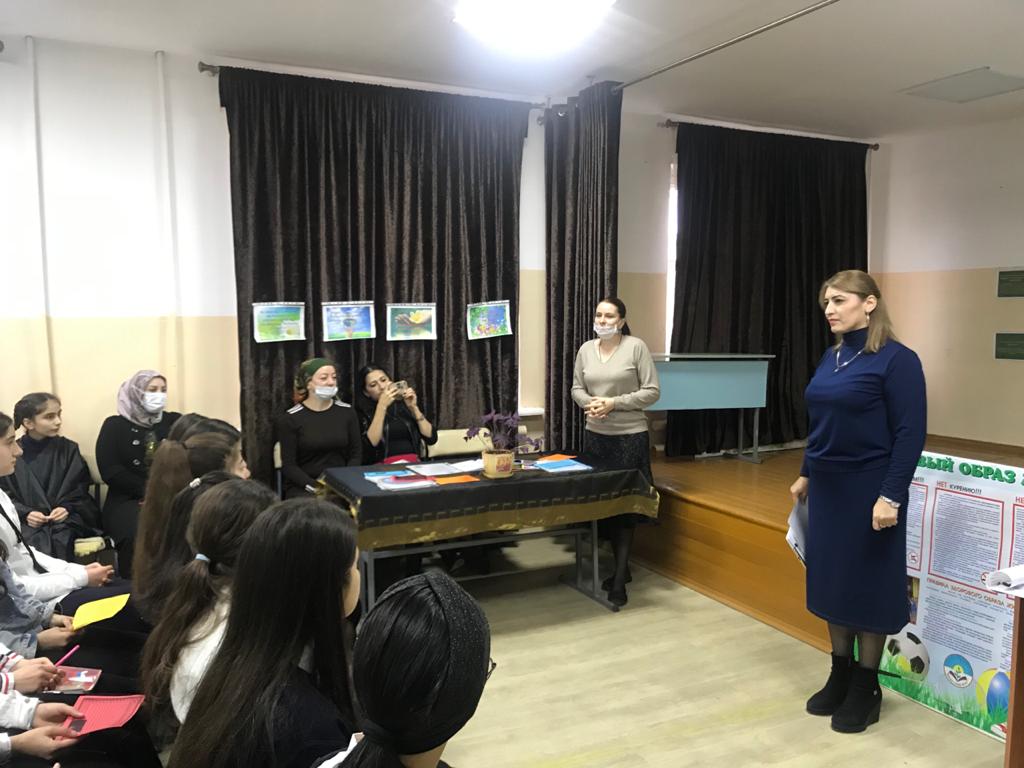 «Исповедь наркомана».Сценка «Эмбрион» ученицы 8-а класса.Выступление. Учитель  биологии Хизбуллаева П.С.«Письмо другу».Ролик «Наркотики».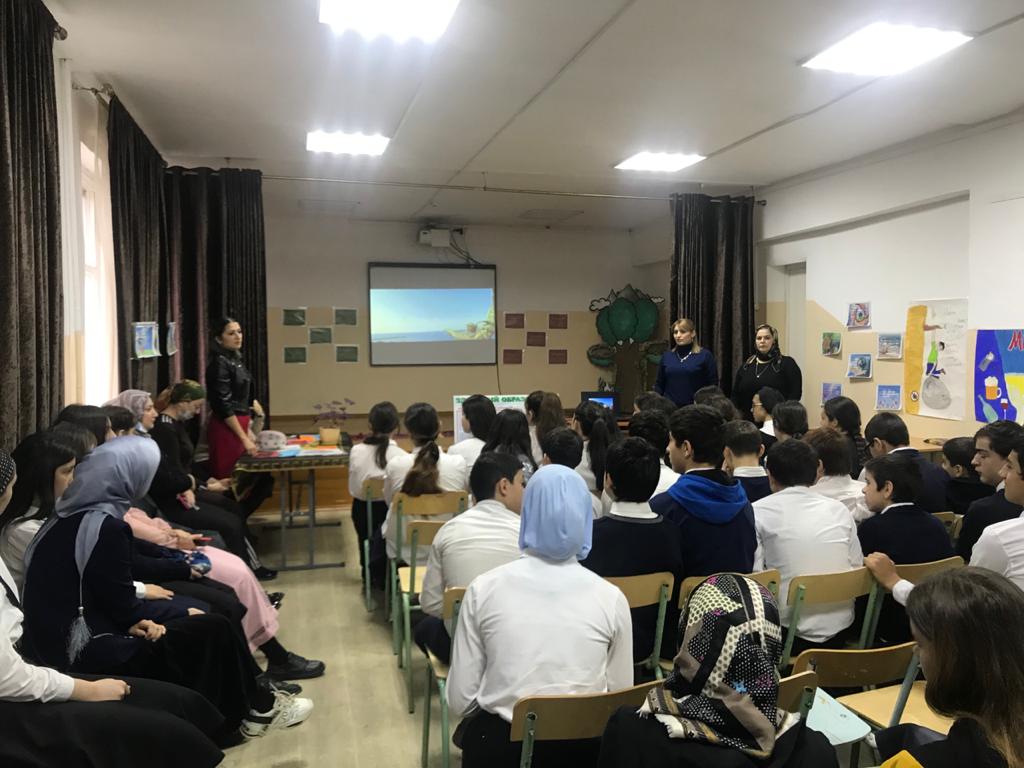 «Письмо родителям».Сценка «Мамы». Ученицы 9-г класса. Цитаты великих мыслителей.Ролик «Выбор» 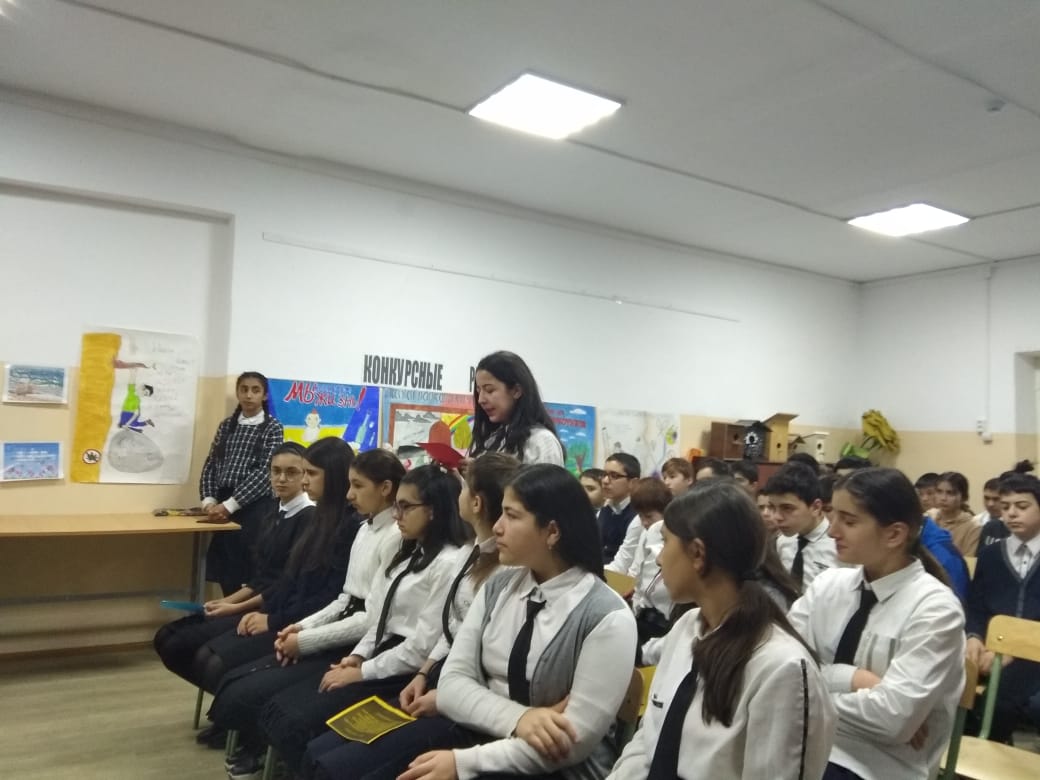 Заключительное слово. Инспектор  ПДН Имамгусейнов М.С.Ролик «Жить».Выводы: результаты проведенной работы показали, что опыта употребления наркотиков у учащихся не имеется, в основном большое количество учащихся к наркотикам относятся негативно. Некоторые учащиеся отнеслись несерьезно к анкетированию, в результате чего выявились несколько учащихся,  у которых имеется позитивное отношение к наркотикам. Так как анкетирование проводилось анонимно нужно выявить этих учащихся и провести индивидуальную разъяснительную беседу. Также выявились учащиеся,  которые недостаточно информированы о вреде употребления наркотических веществ.Рекомендации: усилить разъяснительную работу с учениками, у которых выявилось позитивное отношение к наркотикам.Классным руководителям и ПМС службе проводить хотя бы 2 раза в год профилактическую работу по наркомании.